«В регистр»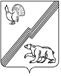 ДУМА ГОРОДА ЮГОРСКАХанты-Мансийского автономного округа – ЮгрыРЕШЕНИЕот 22 декабря 2020 года                                                                                                    № 95О внесении изменений в решение Думы города Югорска от 27.01.2006 № 2«О Положении о порядке назначения и проведения собрания граждан, а также о полномочиях собрания граждан»В соответствии с Федеральным законом от 06.10.2003 № 131-ФЗ «Об общих принципах организации местного самоуправления в Российской Федерации», Уставом города ЮгорскаДУМА ГОРОДА ЮГОРСКА РЕШИЛА:1. Внести в решение Думы города Югорска от 27.01.2006 № 2 «О Положении о порядке назначения и проведения собрания граждан, а также о полномочиях собрания граждан» (с изменениями от 24.11.2009 № 91, от 28.09.2010 № 77, от 13.09.2016 № 68) следующие изменения:  1.1. Заголовок изложить в следующей редакции: «Об утверждении Положения о порядке назначения и проведения собрания граждан».1.2. Пункт 1 изложить в следующей редакции:«1. Утвердить Положение о порядке назначения и проведения собрания граждан (приложение).».1.3. В приложении:1.3.1. Заголовок изложить в следующей редакции:«Положение о порядке назначения и проведения собрания граждан».1.3.2. Раздел 1 изложить в следующей редакции:«1.  Собрания граждан по месту их жительстваСобрания граждан по месту их жительства - совместное присутствие граждан, проживающих на части территории города Югорска (жители подъездов многоквартирных жилых домов, многоквартирных жилых домов, группы жилых домов, жилых микрорайонов и иных территорий), для обсуждения вопросов местного значения, осуществления территориального общественного самоуправления, вопросов внесения инициативных проектов и их рассмотрения.».1.3.3. Раздел 3 дополнить абзацем пятым следующего содержания:« - обсуждение вопросов внесения инициативных проектов и их рассмотрения.».2. Настоящее решение вступает в силу после его опубликования в официальном печатном издании города Югорска, но не ранее 01.01.2021.Председатель Думы города Югорска                                                              В.А. КлиминГлава города Югорска                                                                                    А.В. Бородкин«22» декабря 2020 года             (дата подписания)